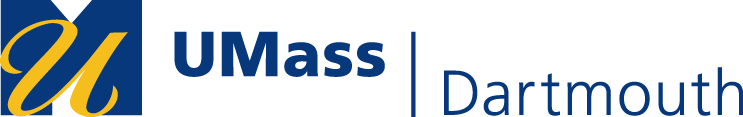 So, you’re thinking of submitting a proposal for external funding…congratulations.  Below are several checklists that we hope will aid you in putting together your application for funding.  Lead time is critical to the success of your submission.  Please be sure to let SPA know as soon as you decide you will be applying to a funding opportunity.  If at any time in the process of putting together your proposal you need some assistance, please do not hesitate to contact SPA.  Michelle and Debbie have a combined 40+ years experience in proposal development and submission and are here to support you.Michelle Plaud X8509   	Debbie Dolan  X8173What you’ll need for YOUR PROPOSALLink to the funding opportunity announcement to which you are applying Project title Scope of Work/Narrative (a brief narrative suitable for public announcement if funded)Detailed budgetBudget justificationBiosketches for all Key PersonnelResources & Facilities pageAny other forms required by the sponsorCompleted and signed Proposal Routing Form (PRF)Completed and signed Conflict of Interest (COI) for PI and Co-PI’sIf the proposal includes SUBAWARDSComplete documentation for each proposed subaward is required, including:Letter of intent to subcontract signed by institutional official of subcontract siteScope of workBudget/budget justificationBiosketches for key personnel Subrecipient’s most recent negotiated rate agreement Facilities/resources pages (if applicable)IRB and IACUC approvals (if applicable)Any other documents required by prime sponsorIf the proposal includes CONSULTANTSConsultant letter(s) of commitment (including consulting rate if paid consultant) and Biosketch.If sponsor has specific requirements for consultants, required documents should be included.A completed W9 (If your Consultant is new to UMass Dartmouth)If the proposal requests an F&A RATE lower than the sponsor’s published rateAttached documentation of reduced rate or reference a posting on the sponsor’s website or included in email from appropriate institutional officer.If the proposal involves COST-SHARINGDocumentation and signatures on Proposal Routing Form (PRF) for all cost sharing requestsThe PI is responsible for preparing all required documents and uploading to Cayuse, FastLane, etc. The PI will notify Sponsored Projects when the proposal is complete and ready for review and submission.If the proposal is being submitted as a hard copy, the PI is responsible for preparing all required documents and providing the completed proposal to SPA for final review and preparation of a transmittal letter and representations and certifications as required.OTHER UMass Dartmouth InformationUniversity of Massachusetts Dartmouth		P: 508.999.8953Sponsored Projects Administration			F: 508.999.8868285 Old Westport rd.  					E: SPA@umassd.eduFoster Administration Rm-007			W: www.umassd.edu/spaNo. Dartmouth, MA 02747Signing Officials:Alex Fowler, Associate Provost for Research & Economic DevelopmentElena Glatman, DirectorMichelle Plaud, ManagerDeborah Dolan, Pre-award & Subrecipient ManagerCongressional District:  	MA 009EIN: 				04.3167352NIH EIN: 			1043167352E8DUNS #:			79.947.7427NSF Institutional Code:	0022103000Single Audit (A133):		https://www.umassp.edu/controller/reports